           ОБЩИНА ГУРКОВО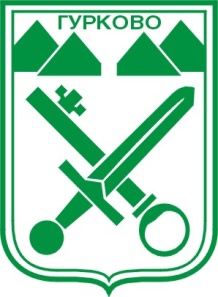 гр. Гурково 6199, обл. Ст. Загора, бул. “Княз Ал. Батенберг”3          тел.: КМЕТ – 04331/ 2260, ГЛ.СЧЕТОВОДИТЕЛ – 04331/ 2084,               e-mail: obshtina@gurkovo.bg, web: http://www.gurkovo.bgЗ А П О В Е Д                                  № З - 277   гр.Гурково, 08.09.2023 г.На основание чл. 44,ал.1,т.8 и  ал. 2 от Закона за местното самоуправление и местната администрация( ЗМСМА), чл. 8, ал. 2, ал. 4 и ал.6 от Изборния кодекс ( ИК), във връзка с  УКАЗ № 146 от 31.07.2023 год. (ДВ бр.67 от 04.08.2023год.) на Президента на Република България за насрочване на избори за общински съветници и кметове на 29 октомври 2023 год. и с решение №АК-02-ИК-РЕШ-1  от 04.09.2023 год. на Областния управител на Област Стара ЗагораНАРЕЖДАМ:    1.Изменям  моя заповед № З-273/29.08.2023 год. за образуване на избирателни секции на територията на община Гурково, в частта в която се определя адреса на избирателна секция 243700003,  гр. Гурково – Приложение № 2 към заповедта, като  вместо адрес ул. „Латинка“ № 13А (Младежки клуб) определям за адрес на избирателна секция  243700003 гр. Гурково  - бул. „Княз Александър Батенберг“ № 21  – СУ „Христо Смирненски“ гр. Гурково.    2.Копие от заповедта да се изпрати на Областен управител – гр.Стара Загора, ТЗ ,,ГРАО’’–  гр. Стара Загора и ОИК – гр.  Гурково ,съгласно чл.8,ал.2,4 и 6 от ИК.    3.Заповедта да се обяви публично на  интернет страницата на община Гурково  http:// gurkovo.bg  и на таблата за обяви в населените места от общината.    4.Настоящата заповед може да бъде оспорвана от заинтерисованите лица  в тридневен срок от обявяването й  пред Областния управител на област Стара Загора, на основание чл.8,ал.4 от Изборния кодекс.   Контрол по изпълнение на Заповедта възлагам на  секретаря на община Гурково.МАРИАН ЦОНЕВ  / п /Кмет на община ГурковоМЦ/МП